
PRESS RELEASE - EFFECTIVE IMMEDIATELY – 14 JANUARY 2013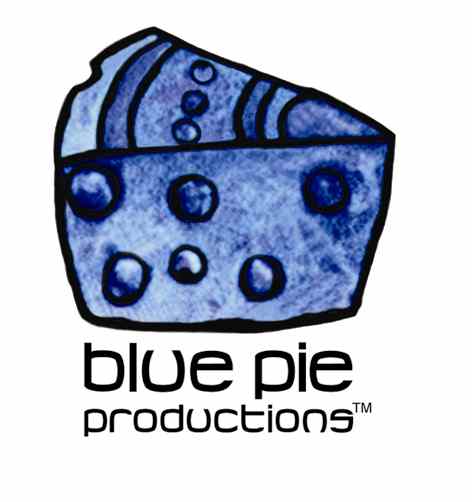 DJ CENTRAL GETS SOME LOVE FROM FOXTEL AND THE AURORA CHANNEL!Blue Pie Productions and the entire production team on DJ Central are thrilled to have received this email in from Foxtel."Hi Damien, I just want to take this opportunity to say just how happy I am with DJ Central screening on the channel. As a broadcaster who seeks to represent our diverse community, I find the diversity of the artists featured on the show a perfect fit for the brand. The execution of the show is impeccable and the quality of international DJ’s who are at the top of the international dance seen a coup for our weekly schedule. I sincerely also want to express thanks for the professional, stress free delivery of the show – Simon Smithers is an asset to your team. Here’s to a big bright 2013 with DJ Central on Aurora – I look forward to working with you for years to come." Corrie McDougall
Programming & Production ManagerAURORA COMMUNITY CHANNELWe want to thank all the fans of the show for making 2012 a massive success and also for generating a record viewing rating for Aurora on New Years. The network ran 5 episodes back to back on New Year’s Eve and had one of the biggest ratings ever in the network history!Remember to tune in on Channel 183 on FOXTEL and get all the latest news and music from DJ Central TV on Friday nights at 9.30pm www.djcentral.tv ********************************************************************************ABOUT DJ CENTRAL TV:

DJ Central TV is an exciting global dance and house music TV show that features lifestyle segments on all things youth, club, dance, and house music culture, that brings clubbing nightlife to your TV screens. Hosted by a dynamic team with a cast of industry names and artists from all over the world, each week DJ Central brings you the latest in dance and house music as well as featuring fashion interviews with celebrities from film to music and sport, conveying and pioneering our own unique DJ Central feel to the world of electronic dance music.For more information on DJ Central please see the following websites:www.djcentral.tvwww.facebook.com/djcentralmusic ******************************************************************************** ********************************************************************************ABOUT BLUE PIE THE RECORD LABEL:www.bluepierecords.com Blue Pie Records is one of the world’s leading independent record Labels and publishing houses. Blue Pie Records has a wide range of alliance-partnerships which it calls upon to create distribution, production, marketing and promotional systems for our artists, labels and global content partners. Blue Pie's priority artists include Sydonia, Burning the Day, Jack Derwin, The Benjamin Hyatt Band, Terry Oldfield, Phil Manzanera, Johnny Bennett, Suzanna Lubrano, The Objex, Gordon Waller, Dave Evans, Dale Bozzio, and Jessy Tomsko along with labels like ConcertHouse Music, TRAX Records, Mahoning Valley Records, Idyllium Muisc, Sugo Music, Deluxe Records, Reality Entertainment, and PLG Music Group to name a few. Our live concert and video clip library continues to expand and includes live albums, video clips, and video concerts from artists including, Chicago, The Cars, Tiesto, Steve Aoki and Dave Evans to name a few. Blue Pie's roster of artists continues to gain worldwide recognition with chart success in the USA, Canada, Europe and Australia. Blue Pie is continually developing new markets for our artists, labels, content partners to connect and reach new consumers and fans for their music. The Blue Pie license team has placed over 2000 film, TV, cable show and advertising license sales over the past 3 years alone. The label provides transparent reporting and digital asset management services through its partner Blue Pie Data www.bluepiedata.com Blue Pie has developed exclusive digital content supply agreements with many companies including: DJ Central TV, Blue Vault Digital, Magic Blue Creative and their partners. The future is bright and we are wearing shades with our expansion into ASIA, North America and Latin America from 2013 onwards. For more information on Blue Pie please visit www.bluepie.com.auBlue Pie’s label roster includes:Electrik Blue Records USA  Rock Forever Records Reality Entertainment (For Australian and New Zealand) Globalev World Music Deluxe Records  Pride Music Concerthouse Music Self Made Records UKMedia World UnCanny IncSubsonic Records + Over 200 others. See our website for details. Search on 'blue pie' in Google for more information.**END***Press and Media Contact:Press and Media Manager  Blue Pie Unit 20 No 112 McEvoy Street Alexandria NSW 2015P: + 61 2 9310 0155F: + 61 2 9310 0166E: pr@bluepie.com.au W: www.bluepierecords.com ************************************************************************